TITLE OF PAPERAuthor A1, *), Author B2) and Author C3)University / Institute, CountryE Mail / Contact DetailsCategory – (Student / Delegate)University / Institute, CountryUniversity / Institute, Country* Corresponding authorABSTRACT (11 pt, Times New Roman, Capital, Bold) An abstract is a single paragraph, without indentation, a compendious summary of a paper's substance including research question, background, purpose, methodology, results, and conclusion in less than 300 words. The main text is written with 11 pt. Times New Roman.Keywords (11 pt, Times New Roman, Bold): Single, Paragraph, Summarizes, words indentation, maximum 6 wordsPlease indicate (x) related topic(s):BiographyPlease send your biography with the abstract using the following format:Full namePosition /department/organization/countryBiography (word count should not exceed 50 words)Contact information (Address, contact/mobile number, email address, Twitter account & LinkedIn account)Presentation Category: (Oral presentation/ Poster presentation/Virtual presentation)Author Category: (Students / Delegate)Name for the CertificateExample Biography:Satoshi Sekiguchi Vice President, National Institute of Advanced Industrial Science and Technology (AIST), Japan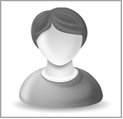 Biography: Satoshi Sekiguchi joined Electrotechnical Laboratory (ETL), Agency of Industrial Science and Technology, Japan in 1984 to engage in research in high-performance computing widely from its system architecture to applications. His expertise also includes applying IT-based solutions to many of society’s problems related to global climate mate change, environmental management, and resource efficiency. Contact Information:Vice-President, National Institute of Industrial Science and Technology,1-3-1 Kasumigaseki, Chiyoda-ku, Tokyo 100-8921, JapanTel: +81298626600Email: s.sekiguchi@aist.go.jpCategory: Oral Presentation Presenter Category: (Delegate: Keynote Speaker)Name for the Certificate: Satoshi Sekiguchi Information, Communication and AutomationBig data analysis and bio-informatics xRemote sensing and geospatial technologiesAgricultural informatization and IoT technologiesSmart plant phenotypingWireless and sensor networksArtificial intelligence and blockchain applicationsE-business in agricultureSmart nano- and bio-technologiesImage processing technologyDisaster, environment and disease controlUAV applicationsMarket analysis and food traceability marketAgricultural products supply chainModeling, simulation and optimizationDigital agricultural policy